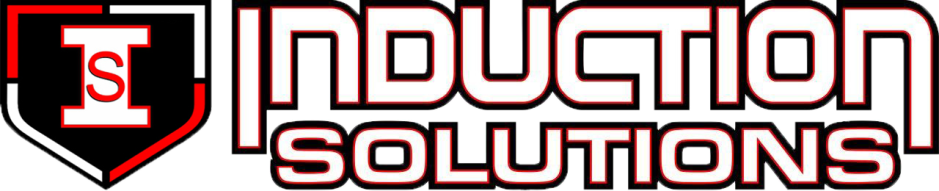 Do Not Plug In Heater Without Water Covering The Element.No Water = Burned Out ElementAlways Use A Surge Protector When Powering With A Generator!**NEVER over fill a nitrous bottle!!**OperationFill with water to the bottom of the lower separator plate. The water level will be right below the top plate once two bottles are placed inside.When plugged in the display will show the current temperature of the water at the sensor. The controller takes approx. 3 minutes to initially warm up.If the unit has the heating element turned on, a small dot appears at the upper left of the temperature reading.The actual temperature may drift over the set point by a few degrees on the initial heat cycle. This is normal; the temperature will stabilize at the set point after a few minutes.Keeping the temperature set at 88-91⁰F should keep a full bottle at approximately 950PSI. However, you may need to adjust depending on the weather, how long you normally spend in the lanes, your launch pressure and your purge procedure.I like to allow the bottles to soak at least 30 minutes before using them, but they will get to temp a lot faster than that.NOTICE: All heaters are checked in house and therefore may have small water spots or a discolored heating element. This is normal.To change set temperature:Press and release the set button: “SP” will appear on the screenPress set again: the set point will appear on the screenChange the number to the desired setting using the up and down arrows.Press set again to enter the valueThe display will return to the actual temperature after one minute or press the set and down arrow at the same time (a little tricky at times) Spare Parts:If the element happens to burn out, the replacement elements may be purchased at your local plumbing supply or home center. Ask for a 110V-1500W screw in the water heater element.Temp. Controller Info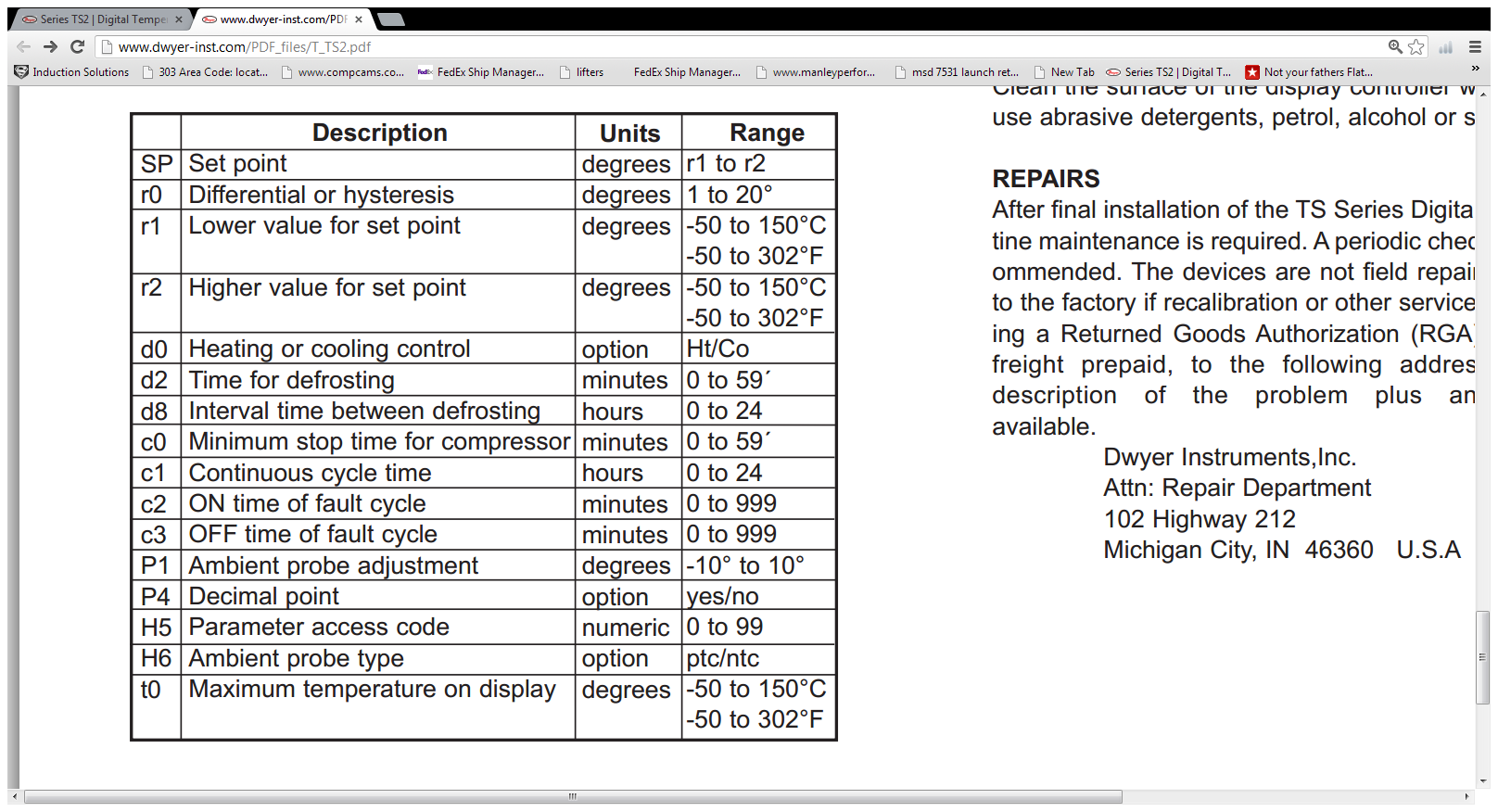 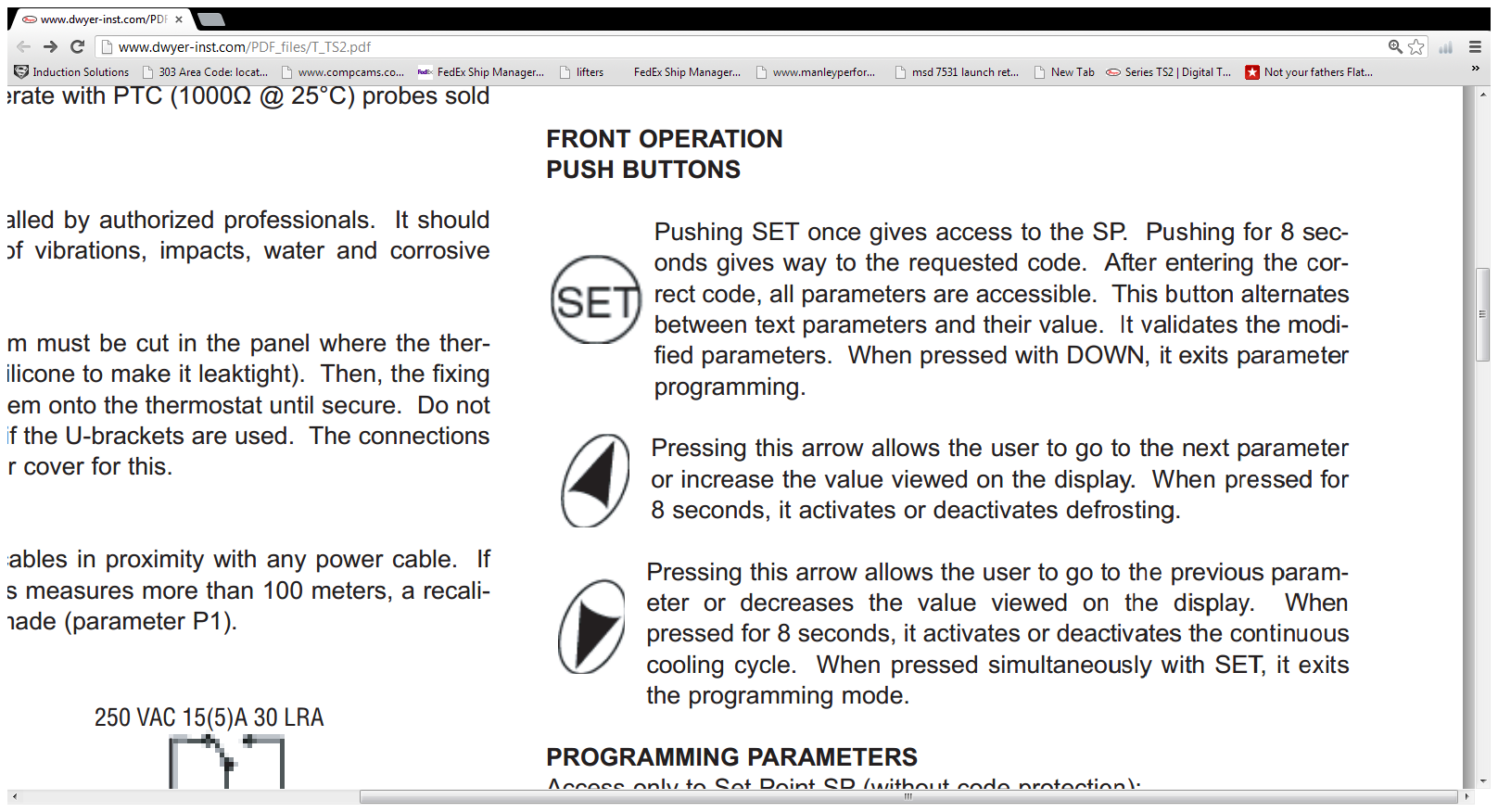 Nitrous Bottle Pressure Guide*Nitrous Bottle Pressure Guide*Degrees FahrenheitBottle Pressure (PSI)505906067570760808658592088950909809510401091150**WARNING**EXPOSURE OF NITROUS BOTTLES TO TEMPERATURES IN EXCESS OF 110 F MAY CAUSE AN EXPLOSIVE FAILUREWe do not recommend ever heating a nitrous bottle to a pressure of over 1050 PSI.**WARNING**EXPOSURE OF NITROUS BOTTLES TO TEMPERATURES IN EXCESS OF 110 F MAY CAUSE AN EXPLOSIVE FAILUREWe do not recommend ever heating a nitrous bottle to a pressure of over 1050 PSI.